                                 Province of the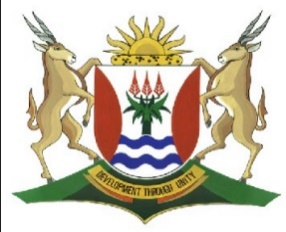 EASTERN CAPEEDUCATIONDIRECTORATE SENIOR CURRICULUM MANAGEMENT (SEN-FET)HOME SCHOOLING SELF-STUDY                                       MARKING GUIDELINESQUESTION 1:   NOTES TO FINANCIAL STATEMENTS 1.1 	NOTES TO THE FINANCIAL STATEMENTS 	  	Tangible assets 	  	Inventory 	  ✓ ✓ ✓  	Trade and other receivables 	  ✓ ✓✓ ☑  	Trade and other payables 	  ✓ ✓✓ ✓✓ ☑ QUESTION 2:   BALANCE SHEET BALANCE SHEET OF WORLD WIDE TRADERS ON 28 FEBRUARY 2020 	 QUESTION 3: ANALYSIS AND INTERPRETATION OF FINANCIAL STATEMENTS [ 22 ]All calculations to be rounded off to ONE DECIMAL PLACE.3.1 	Current ratio 	 3.2 	Acid test ratio 	 3.3 	Compare these results with those of 2017 and comment on the liquidity of the business. 	 3.4 	Calculate the percentage return on average owner’s equity. 	 3.5 	Should the owner be satisfied with this return?  Motivate your answer. 	 QUESTION 4: ANALYSIS AND INTERPRETATION OF FINANCIAL STATEMENTS  [ 14 ]4.1 	Calculate the percentage mark-up for 2018. 	 4.2 	Give TWO reasons for the deviation from the target mark-up of 40%. 	 4.3      The percentage mark-up for 2019 was 50%.  What influence did the change in mark-up have on the business?  Quote figures to support your answer.  Any valid answer with figures ✓  ✓ Increase in sales from 645 000 to 810 000 Increase in net profit from 136 000 to 150 000 4.4     LS Computers spent less on national advertising and focused on local advertising.  Was this decision to their advantage?  Quote figures to support your answer. 	 Yes ✓, explanation ✓ figures ✓ Much cheaper advertising locally (55 000 to 30 000) and sales increased (645 000 to 810 000)  4.5 	What percentage of sales is spent on salaries and wages? 	 SUBJECTACCOUNTINGACCOUNTINGGRADEGRADE10DATETOPIC BALANCE SHEET, NOTES & RATIOS BALANCE SHEET, NOTES & RATIOS BALANCE SHEET, NOTES & RATIOS BALANCE SHEET, NOTES & RATIOS BALANCE SHEET, NOTES & RATIOS BALANCE SHEET, NOTES & RATIOSTerm 3WeekTIME ALLOCATIONTIME ALLOCATION1 Week 1 Week INSTRUCTIONSSee requirements per activitySee requirements per activitySee requirements per activityRESOURCESUSE YOUR TEXTBOOK(S) & PREVIOUS ACTIVITIESUSE YOUR TEXTBOOK(S) & PREVIOUS ACTIVITIESUSE YOUR TEXTBOOK(S) & PREVIOUS ACTIVITIESUSE YOUR TEXTBOOK(S) & PREVIOUS ACTIVITIESUSE YOUR TEXTBOOK(S) & PREVIOUS ACTIVITIESUSE YOUR TEXTBOOK(S) & PREVIOUS ACTIVITIESUSE YOUR TEXTBOOK(S) & PREVIOUS ACTIVITIESUSE YOUR TEXTBOOK(S) & PREVIOUS ACTIVITIESUSE YOUR TEXTBOOK(S) & PREVIOUS ACTIVITIESUSE YOUR TEXTBOOK(S) & PREVIOUS ACTIVITIESTrading stock 31 918 Stationery 315 32 233 3 Debtors control  26 882 Accrued income  611 27 493 4 Creditors control 32 860 Accrued expense  4 060 Income received in advance  7 600 44 520 6 2 3 